Nathalie Malhamé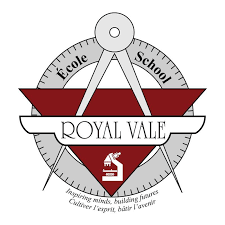 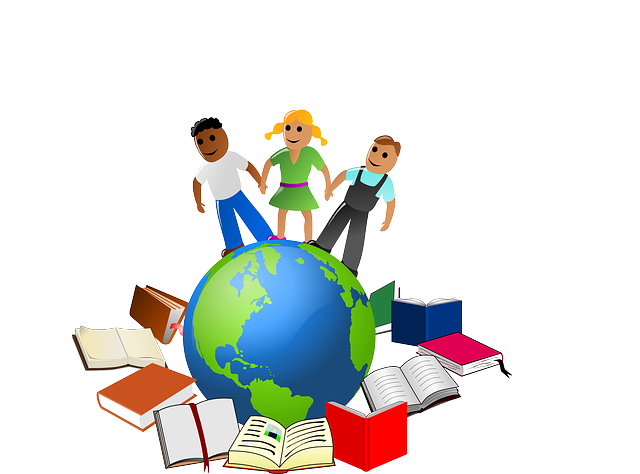 4e année2023-2024Matières enseignées : français, univers social, & art dramatique Aperçu des matières enseignées FrançaisÀ travers diverses activités de classe, l’élève sera appelé à démontrer ses compétences en français oral, en lecture et en écriture. Tout au cours de l’année, l’élève sera évalué en lecture et lira divers textes. En écriture, l’élève sera évalué à l’aide de productions écrites, de dictées et de contrôles de conjugaison et de grammaire. Finalement, la communication orale spontanée sera évaluée fréquemment à l’aide d’observation, de discussions de classe, de jeux, d’improvisation et de présentations orales.Cahier utilisé : Duo – A + B     Duo-tang mauve (conjugaison), duo-tang orange (grammaire, écriture et orthographe), duo-tang rose (lecture, communication orale et chansons) et duo-tang blanc (évaluations).3 compétences sont évaluées 1.  L’élève communique en français (oral).  2.  L’élève comprend des textes à l’oral et à l’écrit (lecture).    3.  L’élève produit des textes à l’oral et à l’écrit (écriture).  Univers social Nous explorerons la province sous tous ses angles : géographie, histoire et citoyenneté. L’apprentissage sera fait par des contrôles et activités en classe.Matériel utilisé : Escales Il y a trois compétences en univers social mais vous allez voir une note finale par étape.Lire l’organisation d’une société sur son territoire. Interpréter le changement dans une société et sur son territoire. S’ouvrir à la diversité des sociétés et de leur territoire. L’art dramatique3 compétences sont évaluées en art dramatique à l’aide de grilles d’évaluation.1. Inventer des séquences dramatiques / 2. Interpréter des séquences dramatiques   3. Apprécier des œuvres théâtrales, ses réalisations et celles de ses camarades	 La participation et l’effort comptent beaucoup.Devoirs = Révision et LectureLes élèves doivent lire 15 minutes en français et pratiquer la conjugaison de verbes cinq minutes trois fois dans la semaine. Les notions apprises en classe doivent être révisées à la maison. Les devoirs seront affichés sur le calendrier du mois sur le site web de classe. Votre enfant recevra une copie du calendrier du mois.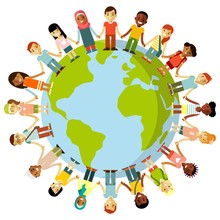     ClasseCourrielSite Web 205 & 210nmalhame@emsb.qc.cahttps://malhame.weebly.com